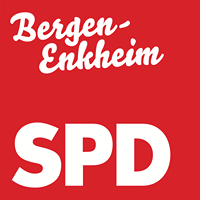 Stadt Frankfurt am Main					Ortsbeirat für den Ortsbezirk 16Bergen-Enkheim   20. August 2022Antrag der SPD – Fraktion
Glasfaserausbau in Bergen-EnkheimDer Ortsbeirat möge beschließen,der Magistrat wird gebeten, zu prüfen und zu berichten, wann in Bergen-Enkheim der Glasfaserausbau startet.Begründung:Auf der Homepage der Deutschen Telekom werden die aktuellen Gebiete für den Glasfaserausbau angezeigt. Leider wird Bergen-Enkheim hier nicht berücksichtigt. Seit der Pandemie befinden sich viele Arbeitnehmerinnen und Arbeitnehmer im Homeoffice. Hier wäre eine zügige Umsetzung sehr wünschenswert.Antragsteller:  							     Fraktionsvorsitzender:                          Marion Kling							                 Eberhard Schwarz	Eberhard Schwarz, Ostpreußenstr. 9; Tel. 0179 – 293 6149; ebtho.schwarz@t-online.de Marion Kling, Barbarossastr. 8; Tel. 06109 – 36490;  marion.kling1967@gmail.com